В соответствии с Федеральным законом от 12.02.1998 № 28-ФЗ
 «О гражданской обороне», Федеральным законом от 21.12.1994 № 68-ФЗ
«О защите населения и территорий от чрезвычайных ситуаций природного и техногенного характера», Федеральным законом от 22.08.1995 № 151-ФЗ
«Об аварийно-спасательных службах и статусе спасателей» для проведения мероприятий гражданской обороны, участия в предупреждении и ликвидации чрезвычайных ситуаций муниципального характера, администрация Козловского муниципального округа Чувашской Республики постановляет:1. Утвердить:1.1. Положение об организации, составе, порядке деятельности сил и средств Козловского муниципального звена территориальной подсистемы Чувашской Республики единой государственной системы предупреждения и ликвидации чрезвычайных ситуаций на территории Козловского муниципального округа Чувашской Республики согласно приложению № 1 к настоящему постановлению;1.2. Перечень муниципальных и функциональных служб Козловского муниципального звена ТП РСЧС Чувашской Республики, создаваемых органами местного самоуправления и иными организациями (по согласованию), расположенными на территории Козловского муниципального округа Чувашской Республики согласно приложению № 2 к настоящему постановлению;1.3. Перечень сил и средств постоянной готовности Козловского муниципального звена территориальной подсистемы Чувашской Республики единой государственной системы предупреждения и ликвидации чрезвычайных ситуаций согласно приложению № 3 к настоящему постановлению. 2. Начальникам территориальных отделов Управления по благоустройству и развитию территорий администрации Козловского муниципального округа Чувашской Республики, предприятиям, организациям, учреждениям, расположенных в границах Козловского муниципального округа Чувашской Республики, в своей деятельности руководствоваться утвержденным Положением.3. Настоящее постановление подлежит опубликованию в периодическом печатном издании «Козловский вестник» и размещению на официальном сайте Козловского муниципального округа в сети «Интернет».4. Настоящее постановление вступает в силу после его официального обнародования.И.О. Главы Козловского муниципального округаЧувашской Республики                                                                               П.Г. ЧапуринПриложение № 1к постановлению администрацииКозловского муниципального округа Чувашской Республикиот 01.12.2023  № 1130ПОЛОЖЕНИЕоб организации, составе, порядке деятельности сил и средств Козловского муниципального звена территориальной подсистемы Чувашской Республики единой государственной системы предупреждения и ликвидации чрезвычайных ситуаций на территории Козловского муниципального округа Чувашской Республики 1. Настоящее Положение разработано в соответствии с Федеральным законом от 21 декабря 1994 № 68-ФЗ «О защите населения и территорий от чрезвычайных ситуаций природного и техногенного характера», постановлениями Правительства Российской Федерации от 30.12.2003 № 794 «О единой государственной системе предупреждения и ликвидации чрезвычайных ситуаций» и от 08.11.2013 № 1007 «О силах и средствах единой государственной системы предупреждения и ликвидации чрезвычайных ситуаций».2. Положение определяет организацию, состав, порядок деятельности сил и средств Козловского муниципального звена территориальной подсистемы Чувашской Республики единой государственной системы предупреждения и ликвидации чрезвычайных ситуаций.3. Аварийно-спасательные работы на объектах (территориях), подвергшихся воздействию аварий, катастроф или иных стихийных бедствий, осуществляются в целях спасения жизни и сохранения здоровья людей, снижения размеров ущерба окружающей природной среде и материальных потерь, а также для локализации зон чрезвычайных ситуаций, прекращения действия характерных для них опасных факторов.4. Мероприятия по проведению и обеспечению аварийно-спасательных работ планируются заблаговременно при разработке планов действий по предупреждению и ликвидации чрезвычайных ситуаций природного и техногенного характера.5. Ликвидация чрезвычайных ситуаций осуществляется в соответствии с их классификацией:локальная — силами и средствами организации;муниципальная — силами и средствами Козловского муниципального округа Чувашской Республики. 6. При ликвидации чрезвычайных ситуаций используются силы и средства, указанные в пункте 5 настоящего Положения. В случае недостаточности собственных сил и средств дополнительно привлекаются в установленном порядке силы и средства территориальной подсистемы единой государственной системы предупреждения и ликвидации чрезвычайных ситуаций Чувашской Республики (далее — ТП РСЧС).7. Диспетчера (дежурные) организаций и ЕДДС администрации Козловского муниципального округа Чувашской Республики при поступлении информации (доклада) об угрозе или возникновении чрезвычайной ситуации осуществляют проведение первичных мероприятий по оповещению и привлечению необходимых сил и средств.8. Для оценки обстановки и организации управления силами и средствами ликвидации чрезвычайных ситуаций в районы чрезвычайных ситуаций направляется оперативная группа от муниципальной комиссии по предупреждению и ликвидации чрезвычайных ситуаций и обеспечению пожарной безопасности (далее — КЧС и ОПБ).9. Непосредственное руководство всеми силами и средствами, привлеченными для проведения аварийно-спасательных и других неотложных работ (далее — АС и ДНР), в зоне чрезвычайной ситуации (на месте чрезвычайной ситуации) осуществляет руководитель работ по ликвидации чрезвычайных ситуаций.10. Руководители аварийно-спасательных служб, прибывшие в зоны чрезвычайных ситуаций первыми, принимают полномочия руководителей работ по ликвидации чрезвычайных ситуаций и исполняют их до прибытия старшего оперативной группы или назначенного руководителя работ по ликвидации чрезвычайных ситуаций. Старший уполномоченный начальник, прибывший на место чрезвычайной ситуации, может взять руководство работами по ликвидации чрезвычайной ситуации на себя. Замена (смена) руководителя работ по ликвидации чрезвычайной ситуации происходит после записи данного события в журнале оперативной группы и объявления фамилии нового руководителя.11. Для организации проведения АС и ДНР распоряжением главы Козловского муниципального округа Чувашской Республики (председатель КЧС и ОПБ Козловского муниципального округа):- назначается (утверждается) руководитель работ по ликвидации чрезвычайной ситуации; - образуется штаб ликвидации чрезвычайной ситуации, или рабочая группа из числа членов соответствующих КЧС и ПБ.12. Координацию деятельности органов управления и сил ликвидации чрезвычайных ситуаций при проведении аварийно-спасательных и других неотложных работ осуществляет районная комиссия по предупреждению и ликвидации чрезвычайных ситуаций и обеспечению пожарной безопасности.13. В целях ликвидации чрезвычайной ситуации создаётся группировка сил и средств муниципального звена ТП РСЧС.Силы и средства муниципального звена ТП РСЧС подразделяются на эшелоны исходя из сроков их готовности:1 -й эшелон — силы и средства постоянной готовности с готовностью до 0,5 часа;2-й эшелон — силы и средства постоянной готовности с готовностью 0,5 – 3 часа;Перечни сил и средств постоянной готовности определяются нормативными правовыми актами администрации Козловского муниципального округа Чувашской Республики.14. Ликвидация чрезвычайных ситуаций проводится поэтапно:1-й этап — проведение мероприятий по экстренной защите и спасению населения;2-й этап — проведение аварийно-спасательных и других неотложных работ в зонах чрезвычайных ситуаций;3-й этап — проведение мероприятий по ликвидации последствий чрезвычайных ситуаций.На первом этапе выполняются:- оповещение об опасности; - приведение в готовность органов управления, сил и средств;- использование средств индивидуальной защиты, укрытий;- эвакуация населения из районов, где есть опасность поражения;- ввод сил постоянной готовности в район чрезвычайной ситуации;- выдвижение оперативных групп в район чрезвычайной ситуации;- разведка, проведение поисковых работ по обнаружению пострадавших людей; - оказание первой медицинской помощи и вывод (вынос) в безопасное место;- перекрытие (глушение) источника опасности, остановка (отключение) технологических процессов;- определение границ зоны чрезвычайной ситуации, организация оцепления и поддержания общественного порядка в зоне чрезвычайной ситуации.На втором этапе выполняются:- оценка обстановки и принятие решения на проведение АС и ДНР;- создание группировки сил, выдвижение и ввод на объект сил и средств, необходимых для выполнения работ;- организация управления, взаимодействия, всестороннего обеспечения действий сил и средств, находящихся в районе чрезвычайной ситуации;- проведение аварийно-спасательных работ;- вывод сил и средств по завершении работ и возвращение их к месту дислокации.АС и ДНР считаются завершенными после окончания розыска пострадавших, оказания им медицинской и других видов помощи, ликвидации угрозы новых поражений и ущерба в результате последствий чрезвычайных ситуаций.На третьем этапе выполняются:- выдвижение в район чрезвычайной ситуации мобильных формирований жизнеобеспечения пострадавшего населения;- работы по организации первоочередного жизнеобеспечения пострадавшего населения;- дезактивация, дегазация, дезинфекция территории, дорог, сооружений и других объектов;- продовольственное, медико-санитарное, топливно-энергетическое и транспортное обеспечение;- перераспределение ресурсов в пользу пострадавшего района;- возвращение населения из мест временного размещения.15. До ввода аварийно-спасательных формирований на объект (территорию) — на них должна быть проведена комплексная радиационная, химическая, бактериологическая и биологическая разведка.16. Руководитель работ по ликвидации чрезвычайных ситуаций несет ответственность за организацию и проведение аварийно-спасательных работ, безопасность людей, участвующих в аварийно-спасательных работах. Решения руководителя работ по ликвидации чрезвычайной ситуации являются обязательными для всех граждан и организаций, находящихся в зоне чрезвычайных ситуаций, если иное не предусмотрено законами и иными нормативными правовыми актами Российской Федерации, Чувашской Республики и администрации Козловского муниципального округа Чувашской Республики. Руководитель работ по ликвидации чрезвычайных ситуаций незамедлительно информируют администрацию Козловского муниципального округа Чувашской Республики, руководство организаций, на соответствующих территориях которых выполняются данные мероприятия, о принятых им решениях.17. Руководитель работ по ликвидации чрезвычайных ситуаций обязан:- получить исчерпывающую информацию о чрезвычайной ситуации;- произвести разведку и оценить обстановку в месте проведения спасательных работ;- определить технологию и разработать план проведения аварийно-спасательных работ;- провести инструктаж подчиненных, поставить задачи подразделениям, организовать их взаимодействие и обеспечить выполнение поставленных задач;- непрерывно следить за изменениями обстановки в ходе аварийно-спасательных работ и принимать соответствующие решения, при необходимости вызывать дополнительные силы и средства и организовать их встречу и расстановку;- создать резерв сил и средств, организовать посменную работу подразделений, питание и отдых;- обеспечить безопасность спасателей, сохранность техники;- организовать пункты сбора пострадавших и пункты медицинской помощи; - по окончании работ заслушать командиров подразделений, при необходимости лично убедиться в завершении работ на отдельных участках (секторах);- определить порядок убытия с места аварийно-спасательных работ подразделений и взаимодействующих служб.18. После завершения аварийно-спасательных и других неотложных работ, и вывода основной части сил, участвовавших в ликвидации чрезвычайной ситуации, в зоне чрезвычайной ситуации остаются те формирования, которые необходимы для выполнения специфических для них задач.Приложение № 2к постановлению администрацииКозловского муниципального округа Чувашской Республикиот 01.12.2023  № 1130Перечень 
муниципальных и функциональных служб Козловского муниципального звена ТП РСЧС Чувашской Республики, создаваемых органами местного самоуправления и иными организациями (по согласованию), расположенными на территорииКозловского муниципального округа Чувашской Республики1. Перечень муниципальных служб Козловского муниципального звена ТП РСЧС Чувашской Республики, создаваемых администрацией Козловского муниципального округа Чувашской Республики.Коммунально-техническая служба:- МУП ЖКХ «Козловское» (по согласованию);- ООО «УК» Домовой» (по согласованию).Служба торговли и питания:- Отдел экономики и инвестиционной деятельности, земельных и имущественных отношений администрации Козловского муниципального округа Чувашской Республики;- ООО «Козловский Коопторг» (по согласованию).Служба энергоснабжения:- Козловский участок Южного ПО филиала ОАО «МРСК Волга – «Чувашэнерго» (по согласованию).- Обособленное подразделение Козловский РЭС ООО «РЭС-Энерго»Инженерная служба:- Отдел строительства, дорожного хозяйства и ЖКХ администрации Козловского муниципального округа.Служба связи, оповещения и информационного обеспечения:- СП Козловский СЦ г. Цивильск филиала в Чувашской Республики ОАО «Ростелеком» (по согласованию);- Отдел правового обеспечения и цифрового развития администрации Козловского муниципального округа;Служба защиты животных и растений:- Отдел сельского хозяйства и экологии администрации Козловского муниципального округа;- Бюджетное учреждение Чувашской Республики «Козловская районная станция по борьбе с болезнями животных» государственной ветеринарной службы Чувашской Республики» (по согласованию).2. Перечень функциональных служб Козловского муниципального звена ТП РСЧС Чувашской Республики, создаваемых иными организациями (по согласованию), расположенными на территории Козловского муниципального округа Чувашской Республики.Служба медицинского обеспечения:- Бюджетное учреждение Чувашской Республики «Козловская центральная районная больница им. И.Е. Виноградова» Министерства здравоохранения Чувашской Республики Министерства здравоохранения Чувашской Республики (по согласованию).Служба охраны общественного порядка:- ОМВД России по Козловскому району (по согласованию).Служба предупреждения и тушения пожаров:- 30 ПСЧ 9 ПСО ФПС ГПС ГУ МЧС России по Чувашской Республике - Чувашии (по согласованию).Служба газоснабжения:- Филиал АО «Газпром газораспределение Чебоксары» в городе Козловка
(по согласованию).Автодорожная служба:- ОАО ДЭП – 146 (по согласованию).Звено спасения людей на воде- Козловский инспекторский участок Центра ГИМС МЧС России
по Чувашской Республике-Чувашия.- КУ ЧР «Поисковая-спасательная служба г. Козловка»Приложение № 3к постановлению администрацииКозловского муниципального округа Чувашской Республикиот 01.12.2023  № 1130Перечень
сил и средств постоянной готовности Козловского муниципального звена территориальной подсистемы Чувашской Республики единой государственной системы предупреждения и ликвидации чрезвычайных ситуацийЧĂваш РеспубликиКуславкка МУНИЦИПАЛЛĂОКРУГĔНАдминистрацийĔЙЫШĂНУ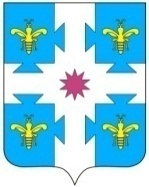 Чувашская республикаАДМИНИСТРАЦИЯКозловского муниципального округаПОСТАНОВЛЕНИЕ01.12.2023 1130 №01.12.2023  №1130 Куславкка хулиг. КозловкаОб организации, составе, порядке деятельности сил и средств Козловского муниципального звена территориальной подсистемы Чувашской Республики единой государственной системы предупреждения и ликвидации чрезвычайных ситуаций на территории Козловского муниципального округа Чувашской Республики№ п/пНаименование служб Козловского муниципального звена ТП РСЧСНазначение формированийОснащение1.Коммунально-техническая службаПроведение АВР на объектах ЖКХ 6 чел. 2 ед. техн.2.Служба торговли и питанияОбеспечение питанием и товарами первой необходимости8 чел. 2 ед. техн.3.Служба энергоснабженияПроведение АВР на объектах энергетики3 чел. 1 ед. техн.4.Служба связи, оповещения и информационного обеспеченияОбеспечение органов управления связью, обслуживание средств связи и оповещения, поддержание их в постоянной готовности3 чел. 1 ед. техн.5.Инженерная службаПроведение аварийно-восстановительных работ (АВР)3 чел. 1 ед. техн.6.Служба защиты животных и растенийЗащита сельскохозяйственных животных и растений, ветеринарный контроль6 чел. 1 ед. техн.7.Служба медицинского обеспеченияОказание медицинской помощи3 чел. 1 ед. техн.8.Служба охраны общественного порядкаПоддержание общественного порядка при чрезвычайных ситуациях природного и техногенного характера4 чел. 1 ед. техн.9.Служба предупреждения и тушения пожаровТушение пожаров, спасение пострадавших4 чел. 1 ед. техн.10.Служба газоснабженияОрганизация газоснабжения3 чел. 1 ед. техн.11.Автодорожная службаСодержание и ремонт автомобильных дорог6 чел. 3 ед. техн.